Осень на опушке краски разводила,По листве тихонько кистью проводила.Вот листочки жёлтые, вот листочки красные,Соберём в кошелку мы листочки разные.      Что такое ОСЕНЬ? Осень – время дождей, серого неба, грусти. Так может многие считают, но в это прекрасное время можно много чего увидеть, наблюдать; как падают листья, как появилась роса, как поспели плоды на деревьях и птицы уже перелетают в теплые края.     В старшей группе «Звёздочки» прошла тематическая неделя «Что нам осень подарила?». Дети закрепили уже имеющиеся знания об осени, ее характерные признаки. Беседовали об осенних месяцах, их последовательности и названиях, о первых заморозках, зачем деревья сбрасывают листья, как наступает листопад, природа и человек, ядовитые грибы и ягоды, какие семена путешествуют по воде и воздуху.      И хоть осень и называют «унылой порой», тем не менее, кто как не дети больше всего радуется ярким разноцветным листьям, опавшим с деревьев. Вот и ребята старшей группы с удовольствием рисовали, лепили, занимались аппликацией на осеннюю тему.Большой восторг вызвала у детей экскурсия в осенний лес. Ребята наблюдали за деревьями, слушали голоса леса,  отгадывали загадки про птиц и зверей, играли в подвижные игры, собирали осенние листья и конечно встретили в лесу красавицу Осень.Завершилась неделя выставкой поделок семейного творчества «Осенняя сказка».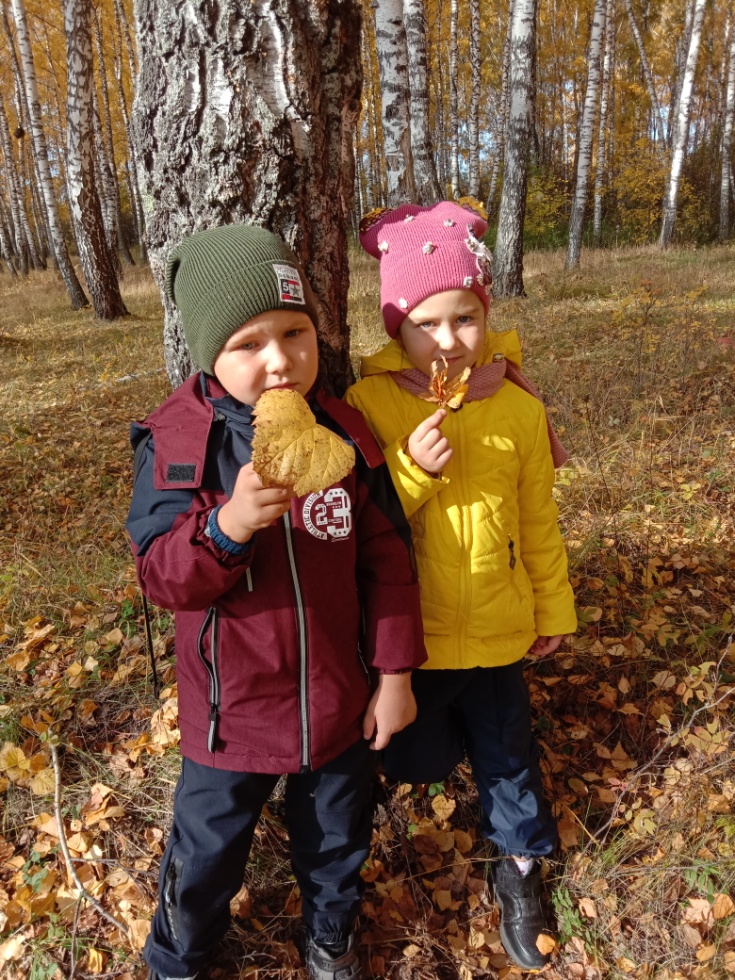 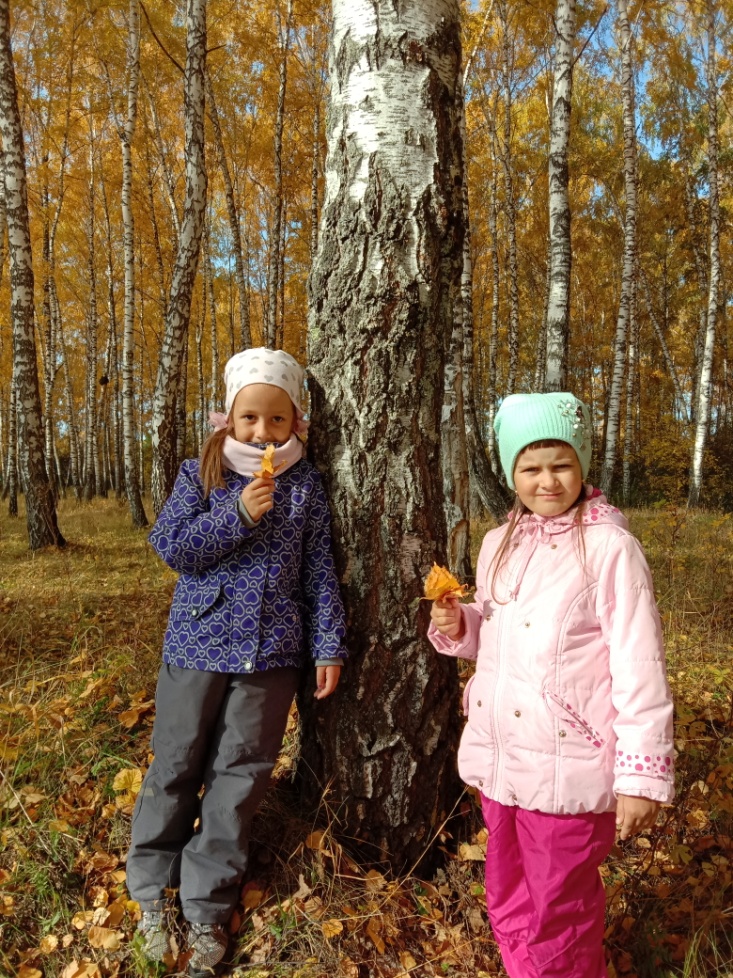 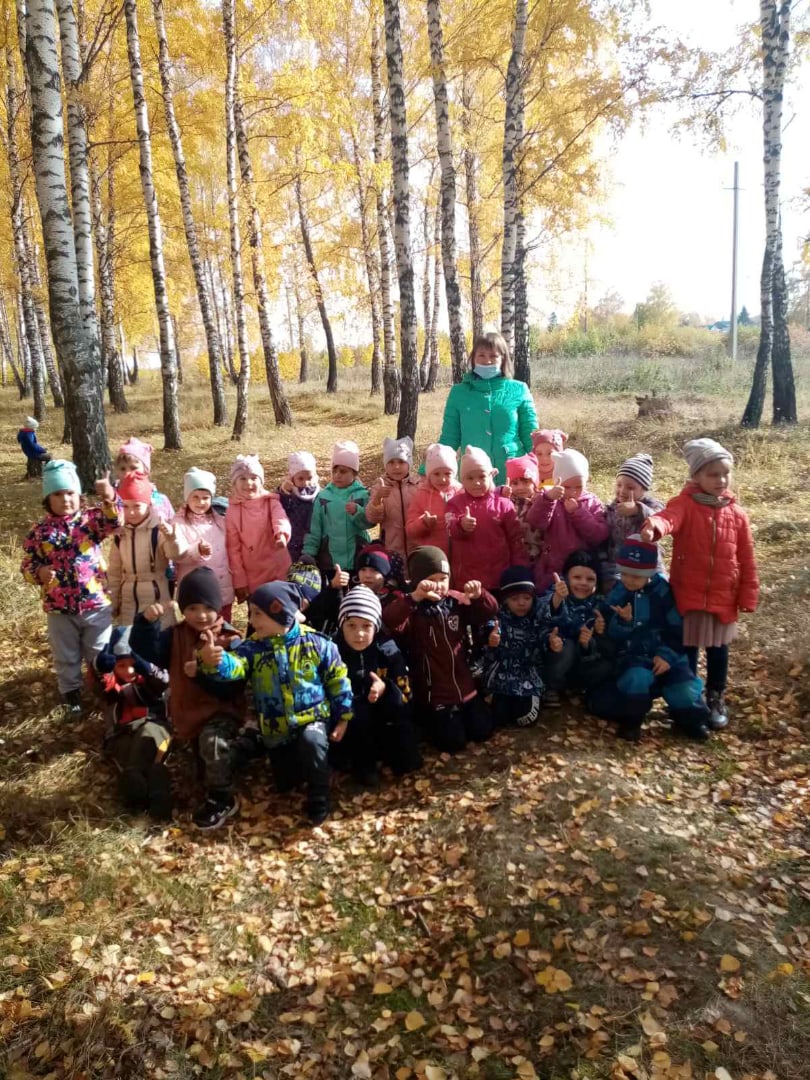 